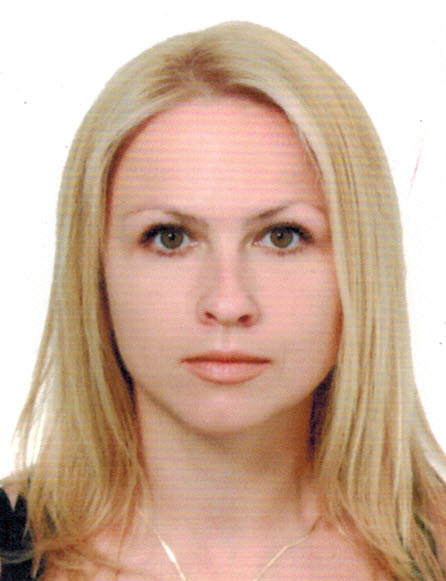 НяняКононова Марина БорисовнаДата рождения17.01.1976 г. 39 летПрописка Белоруссия, муж москвичНяня оформляет вид на жительствоФактическое место проживанияМО г. ПушкиноСемейное положение Замужем, сын 20 летОбразование Высшее, дошкольное образование, практическая психология Музыкальное училище по классу фортепианоОпыт работыПреподаватель по классу фортепиано в музыкальной школе.2014 г. п. Черкизово.  Дом 300 мкВ. Няня- помощница по дому, мальчику от 1.9 года. Мальчик пошел в детский сад.ПрофессиональныенавыкиНяня мальчику- уход и развитие по возрасту, поддержание дома в чистоте, приготовление пищи семье и ребенку.Развитие ребенка по методике МонтессориПолный уход за ребенкомЗнает и умеет:Обучение счету, обучение грамоте, рисование, лепка, аппликация.Соблюдение режима дня.Развитие речи: Чтение книг, заучивание: песенок, потешек, стишков.Развитие логики, памяти, внимания, наблюдательности.Приучение к режиму дня. Кормление, купание, закаливание, оздоровительные процедуры, привитие гигиенических навыков.Формирование бережного отношения к вещам, игрушками другим предметам ежедневного пользования.Физическое воспитание: зарядка, подвижные игрыПриготовление детской пищи. Помощь по дому.Дополнительная информация Ответственна, добрая, отзывчиваяРассматривает приходящей